ЧЕРНОПЕНСКИЙ  ВЕСТНИК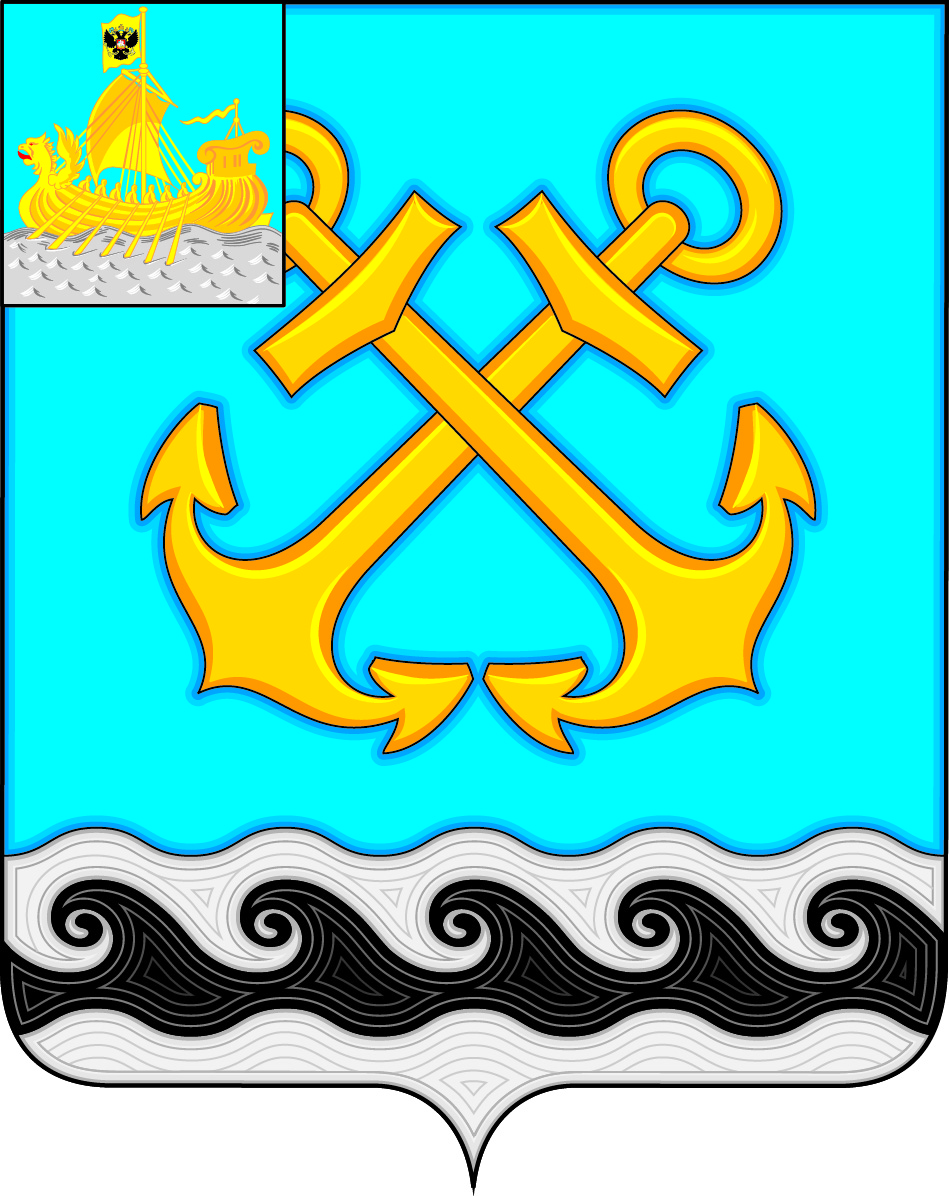 Информационный бюллетень Учредитель: Совет депутатов Чернопенского сельского поселения Костромского муниципального районаКостромской областиИнформационный бюллетеньвыходит с 30 ноября 2006 года               № 11             пятница  23 июня  2023 года Сегодня в номере:1. О внесении изменений и дополнений в решение Совета депутатов Чернопенского сельского поселения от 15.12.2022 № 46 «О бюджете Чернопенского сельского поселения Костромского муниципального района на 2023 год плановый период 2024 и 2025 годы» (в редакции решений от 28.02.2023 № 7, от 30.03.2023 № 12) (Решение  Совета депутатов Чернопенского сельского поселения от 22.06.2023   № 29)……………..  ..стр. 32. О внесении изменений в постановление администрации Чернопенского сельского поселения от 08 апреля  2011 года № 19 «Об утверждении схемы размещения  нестационарных торговых объектов на территории Чернопенского сельского поселения  Костромского муниципального района» (в редакции постановлений от 14.07.2015 № 68, от 02.12.2016 № 218) (Постановление администрации Чернопенского сельского поселения от 05.06.2023   № 69)……………………………………………………………….. стр. 273. Ответственность граждан за незаконное обращение с опасными отходами (информация Костромской межрайонной природоохранной прокуратуры)………..…………………………………………………………… стр. 304. ПАМЯТКА  «ПРАВИЛА ПОВЕДЕНИЯ В ЛЕСУ» (информация Костромской межрайонной природоохранной прокуратуры)………… ……………….. стр. 315. ПАМЯТКА  «ПРАВИЛА ПОВЕДЕНИЯ НА ВОДЕ» (информация Костромской межрайонной природоохранной прокуратуры)………………   ……………... стр.336. Разъяснения законодательства на тему: «В Письме Минстроя России от 18.05.2023 № 28344-КМ/14 разъяснен порядок получения организациями ЖКХ сведений о ФИО и одном из идентификаторов гражданина-должника посредством государственной информационной системы жилищно-коммунального хозяйства» (информация прокуратуры Костромского района)…………………………………………………………………………...... стр. 357. Разъяснения законодательства на тему: «Федеральным законом от 13.06.2023 № 230-ФЗ «О внесении изменений в Кодекс Российской Федерации об административных правонарушениях» установлена административная ответственность за нарушение требований законодательства в области обращения с животными». (информация прокуратуры Костромского района)…………………………………………………………………………..… стр.358. Разъяснения законодательства на тему: «Зачисление пенсии на счет, открытый на имя финансового управляющего, а не пенсионера, признанного банкротом, не предусмотрено». (информация прокуратуры Костромского района)…………………………………………………………………………..… стр.369. Костромская природоохранная прокуратура разъясняет   положения законодательства о побочных продуктах животноводства.………… стр. 3610. Костромская межрайонная природоохранная прокуратура разъясняет новое в порядке ведения государственного реестра земель сельскохозяйственного назначения…………… ………………………….....стр. 3811. Костромская природоохранная прокуратура разъясняет  новое положение в законодательстве о животных. ……………………………..стр. 3812. Информация о результатах деятельности прокуратуры Костромского района.……………………………………………………………………………....стр.3913. Информация о результатах деятельности прокуратуры Костромского района на тему: «В Костромском районе в пользу пенсионера взыскана компенсация морального вреда, причиненного укусом собаки».…….…   стр. 3914. Информация о результатах деятельности прокуратуры Костромского района (по факту повторного нарушения правил дорожного движения)………………………………………………………………………………………...стр.4015. Костромской межрайонной природоохранной прокуратурой проведена проверка соблюдения требований законодательства
в сфере охраны вод в Макарьевском районе..…………………………....стр.4016. Костромская природоохранная прокуратура разъясняет  новое положение в законодательстве о лесоматериалах..…………………….....стр.4117. Информация о проведении 27.06.2023  «горячей телефонной линии»  по вопросам противодействия коррупции  …..……………..…………………..стр.42КОСТРОМСКАЯ ОБЛАСТЬКОСТРОМСКОЙ МУНИЦИПАЛЬНЫЙ РАЙОНСОВЕТ ДЕПУТАТОВ ЧЕРНОПЕНСКОГО СЕЛЬСКОГО ПОСЕЛЕНИЯчетвертого созываР Е Ш Е Н И Е 22 июня  2023 года № 29                                         	             п. СухоноговоРассмотрев внесенный администрацией Чернопенского сельского поселения проект решения «О внесении изменений в решение «О бюджете Чернопенского сельского поселения на 2023 год и плановый период 2024 и 2025 годы», в соответствии с Бюджетным кодексом Российской Федерации, Уставом муниципального образования Чернопенское сельское поселение Костромского муниципального района Костромской области,Совет депутатов Чернопенского сельского поселения Костромского муниципального района Костромской области четвертого созыва           РЕШИЛ:1.  Нумерацию пунктов 2, 3, 4, 5, 6, 7, 8, 9, 10, 11, 12, 13, 14, 15, 16, 17, 18, 19, 20, 21, 22, 23, 24, 25, 26 заменить соответственно на 1, 2, 3, 4, 5, 6, 7, 8, 9, 10, 11, 12, 13, 14, 15, 16, 17, 18, 19, 20, 21, 22, 23, 24, 25.2. В пункте 1: - в подпункте 1.1. слова «31 754 364,00 рублей», «14 696 247,00 рублей», «17 023 117,00 рублей», «0,00 рублей» заменить словами «34 440 397,00 рублей», «15 882 280,00 рублей», «18 403 117,00 рублей» и «120 000,00 рублей»  соответственно.- в подпункте 1.2. слова «33 416 170,18 рублей» заменить словами «35 700 572,80 рублей».- в подпункте 1.3. слова «1 661 806,18 рублей» заменить словами «1 260 175,80 рублей».3. В пункте 13 решения слова «804 710,00 рублей» заменить словами «902 900,00 рублей».4. В пункте 14 решения слова «357 800,00 рублей» заменить словами «937 800,00 рублей».5. Пункт 15 изложить в следующей редакции:«15. Утвердить распределение бюджетных ассигнований согласно приложению № 9 к настоящему решению на реализацию муниципальных программ: - «Участие в предупреждении и ликвидации последствий чрезвычайных ситуаций, обеспечение пожарной безопасности в границах населенных пунктов Чернопенского сельского поселения» в сумме 1 437 106,00 рублей на 2023 год, на 2024 год в сумме 495 000,00 рублей, на 2025 год в сумме 435 000,00 рублей»; - «Развитие дорожного хозяйства в Чернопенском сельском поселении Костромского муниципального района Костромской области на 2022-2025 годы» в сумме 1 578 790,00 рублей на 2023 год, на 2024 год в сумме 2 004 100,00 рублей, на 2025 год в сумме 1 453 700,00 рублей»; - «Благоустройство территории Чернопенского сельского поселения на 2022-2025 годы» в сумме 2 497 836,00 рублей на 2023 год, на 2024 год в сумме 1 014 313,00 рублей, на 2025 год в сумме 1 017 576,00 рублей;- «Переселение граждан из  аварийного жилищного фонда  на территории Чернопенского сельского поселения Костромского муниципального района Костромской области на 2023 год» в сумме 12 888 653,53 рублей на 2023 год, на 2024 год в сумме 0,00 рублей, на 2025 год в сумме 0,00 рублей.».6. Приложение № 1 «Объем прогнозируемых доходов в бюджет Чернопенского сельского поселения на 2023 год», Приложение № 3 «Ведомственная структура, распределение бюджетных ассигнований по разделам, подразделам, целевым статьям и видам расходов классификации расходов бюджетов Российской Федерации бюджета Чернопенского  сельского поселения на 2023 год», Приложение № 5  «Источники финансирования дефицита бюджета Чернопенского сельского поселения на 2023 год», Приложение № 9 «Распределение бюджетных ассигнований на реализацию муниципальных программ администрации Чернопенского сельского поселения Костромского муниципального района на 2023 год и плановый период 2024 и 2025 годы» изложить в новой редакции (приложение).7. Настоящее решение вступает в силу со дня его опубликования в информационном бюллетене «Чернопенский вестник».Приложение № 1 к решению Совета депутатов Чернопенского сельского поселения     от 15.12.2022  № 46 (в редакции решений от 28.02.2023  №  7, от 30.03.2023 № 12, от 22.06.2023 № 29)Объем прогнозируемых доходов в бюджет Чернопенского сельского поселения на 2023 годПриложение № 2к решению Совета депутатов Чернопенского сельского поселения     от 15.12.2022  № 46 Объем прогнозируемых доходов в бюджет Чернопенского сельского поселения на плановый период 2024 - 2025 годыПриложение № 3 к решению Совета депутатов Чернопенского сельского поселения     от 15.12.2022  № 46 (в редакции решения от 28.02.2023  №  7, от 30.03.2023 № 12, от 22.06.2023 № 29)Ведомственная структура, распределение бюджетных ассигнований по разделам, подразделам, целевым статьям и видам расходов классификации расходов бюджетов Российской Федерации бюджета Чернопенского  сельского поселения на 2023 год Приложение № 4 к решению Совета депутатов Чернопенского сельского поселения     от 15.12.2022  № 46 (в редакции решения от 28.02.2023  №  7, от 30.03.2023 № 12)Ведомственная структура, распределение бюджетных ассигнований по разделам, подразделам, целевым статьям и видам расходов классификации расходов бюджетов Российской Федерации бюджета Чернопенского  сельского  поселения на плановый  период 2024 -2025 годовПриложение № 5 к решению Совета депутатов Чернопенского сельского поселения     от 15.12.2022  № 46 (в редакции решения от 28.02.2023  №  7, от 30.03.2023 № 12, от 22.06.2023 № 29)Источники финансирования дефицитабюджета Чернопенского сельского поселения на 2023 годПриложение №  6к решению Совета депутатов Чернопенского сельского поселения     от 15.12.2022  № 46 (в редакции решения от 28.02.2023  №  7, от 30.03.2023 № 12)Источники финансирования дефицитабюджета Чернопенского сельского поселения на плановый период 2024 год – 2025 годовПриложение № 7к решению Совета депутатов  Чернопенского сельского поселения     от 15.12.2022  № 46Распределение межбюджетных трансфертов, предоставляемых бюджету Костромского муниципального района Костромской области в 2023 годуПриложение № 8к решению Совета депутатов  Чернопенского сельского поселения от 15.12.2022  № 46Распределение межбюджетных трансфертов, предоставляемых бюджету Костромского муниципального района Костромской области в  плановом периоде 2024 и 2025 годовПриложение №  9к решению Совета депутатов Чернопенского сельского поселения     от 15.12.2022  № 46 (в редакции решения от 28.02.2023  №  7, от 30.03.2023 № 12, от 22.06.2023 № 29)Распределение бюджетных ассигнований на реализацию муниципальных программ администрации Чернопенского сельского поселения Костромского муниципального района на 2023 год и плановый период 2024 и 2025 годы________________АДМИНИСТРАЦИЯ ЧЕРНОПЕНСКОГО СЕЛЬСКОГО ПОСЕЛЕНИЯКОСТРОМСКОГО МУНИЦИПАЛЬНОГО РАЙОНАКОСТРОМСКОЙ ОБЛАСТИП О С Т А Н О В Л Е Н И Е05 июня 2023  года                     №  69                                             п. СухоноговоВ  целях упорядочения размещения и функционирования нестационарных торговых объектов на территории Чернопенского сельского поселения Костромского муниципального района, создания условий для улучшения организации и качества торгового обслуживания населения, руководствуясь пунктом 3 статьи 10 Федерального закона от 28.12.2009 года № 381-ФЗ «Об основах государственного регулирования торговой деятельности в Российской Федерации», статьёй 14 Федерального закона от 06.10.2003 года № 131-ФЗ «Об общих принципах организации местного самоуправления в Российской Федерации», с пунктом 2 статьи 4 Закона Костромской области от 02.09.2010 года № 657-4-ЗКО «О государственном регулировании торговой деятельности на территории Костромской области», на основании Устава Муниципального образования Чернопенское  сельское поселение ПОСТАНОВЛЯЮ:  1. Утвердить схему размещения нестационарных торговых объектов на территории Чернопенского  сельского поселения Костромского муниципального района Костромской области в новой редакции  (Приложение).     2. Контроль за  исполнением настоящего Постановления оставляю за собой.     3. Настоящее постановление вступает в силу с момента подписания и подлежит опубликованию в информационном бюллетене «Чернопенский вестник»  и  на официальном  сайте  администрации Чернопенского сельского  поселения.Глава Чернопенскогосельского поселения		                                                                Е.Н.Зубова_________________Ответственность граждан за незаконное обращение с опасными отходамиС 1 марта 2022 года вступили в силу требования об обращении с группами однородных отходов I-V классов опасности, к которым отнесены отходы аккумуляторов, отходы электролитов, минеральные и синтетические масла, компьютеры, электронное и оптическое оборудование, шины, покрышки, камеры, потерявшие потребительские свойства.Такие отходы граждане, индивидуальные предприниматели и юридические лица теперь в обязательном порядке должны передавать организациям, которые вправе их обрабатывать и утилизировать.Перечень организаций, имеющих лицензию на деятельность по обращению с отходами, находится в открытом доступе (https://rpn.gov.ru/licences/).В соответствии со статьей 28 Федерального закона от 24.06.1998                        № 89-ФЗ неисполнение или ненадлежащее исполнение законодательства Российской Федерации в области обращения с отходами влечет за собой дисциплинарную, административную, уголовную или гражданско-правовую ответственность в соответствии с законодательством Российской Федерации.  Так, частью 1 статьи 8.2 Кодекса Российской Федерации об административных правонарушениях предусмотрена ответственность за  несоблюдение требований в области охраны окружающей среды при сборе, накоплении, транспортировании, обработке, утилизации или обезвреживании отходов производства и потребления и влечет наложение административного штрафа на граждан в размере от двух тысяч до трех тысяч рублей; на должностных лиц - от десяти тысяч до тридцати тысяч рублей; на лиц, осуществляющих предпринимательскую деятельность без образования юридического лица, - от тридцати тысяч до пятидесяти тысяч рублей или административное приостановление деятельности на срок до девяноста суток; на юридических лиц - от ста тысяч до двухсот пятидесяти тысяч рублей или административное приостановление деятельности на срок до девяноста суток.___________________Волжская межрегиональная природоохранная прокуратура Костромская межрайонная природоохранная прокуратура156961, Костромская область, г. Кострома, переулок Кадыевский, д. 4т./ф.: 8 (4942) 37-14-01, 37-14-03kmpp44@yandex.ruwww.kmpp44.narod.ruПАМЯТКАПРАВИЛА ПОВЕДЕНИЯ В ЛЕСУ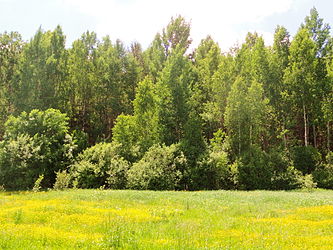 2023 г.Если собрались отправиться в поход, значит, пришло время изучить правила поведения в лесу для детей. Во время прогулки необходимо помнить о сохранении природы и, конечно же, о собственной безопасности. Чтобы уберечься от клещей и иных насекомых желательно надеть шапку или панаму, куртку или свитер с длинными рукавами, плотные штаны, их следует вправить в обувь, лучше обуть резиновые сапоги. Также нужно воспользоваться специальными кремами и мазями от укусов насекомых. Обязательно иметь при себе запас воды, хотя бы на сутки. 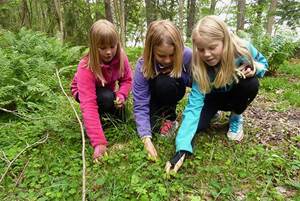 Чтобы общение с природой оставило только хорошие воспоминания, рассмотрим основные правила, помогающие избежать опасных непредвиденных ситуаций:не ходите в лес одни, только со взрослыми;возьмите с собой телефон для связи с родственниками;вернуться из леса нужно до наступления темноты;не уходите вглубь леса;не стоит въезжать в лес на транспорте, это вредит растительности;запрещено разжигать костер без острой необходимости, это может привести к пожару не бросайте мусор, нельзя загрязнять природу, это дом для зверей и птиц;не бейте стекло, поранитесь сами и нанесете вред обитателям леса;нельзя шуметь в лесу: кричать, слушать громкую музыку, такое поведение вызывает беспокойство у лесных жителей;не обижайте диких животных, они опасны в разъяренном состоянии, если появилась опасность нападения, не показывайте страх и не стойте спиной, лучше тихо стоять и ждать, когда животное уйдет;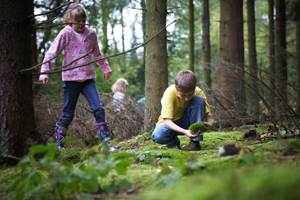 не трогайте гнезда птиц, птенцов, яйца, ведь птицы могут оказаться в опасности, вы можете привлечь внимание хищников, также никогда не уносите с собой птенцов, они не смогут выжить в неволе;не ломайте ветки кустарников и деревьев, не делайте памятных надписей на них, не отрывайте кору, не собирайте сок с берез (если не имеете нужных навыков), берегите их, не наносите вред;не срывайте цветы, тем более с корнем, ведь они не вырастут снова, среди них могут быть редкие,занесенные в Красную книгу,никогда не пробуйте на вкус незнакомые ягоды, растения и грибы, велика вероятность, что они ядовиты;собирая съедобные грибы не вырывайте их, пользуйтесь ножичком, чтобы не повредить грибницу;не топчите несъедобные грибы, ведь они являются едой для животных. 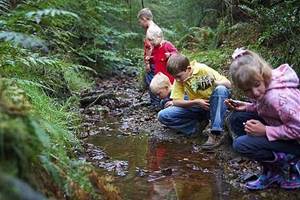 Что делать, если заблудился в лесуИтак, основные правила, как нужно вести себя в лесу, если заблудился. В этой ситуации не стоит поддаваться панике. Необходимо успокоиться, оставаться на том же месте и позвать на помощь. Вас не нашли, значит, пришло время звонить родственникам, друзьям, если нет связи, то следует набрать номер службы спасения – 112, она доступна всегда. Сообщите о том, что вас окружает, вам подскажут, как выйти из леса.Если нет телефона, прислушайтесь к звукам вокруг, заслышав голоса людей, звук машин идите в том направлении. Если нет таких звуков, то следует отыскать ручей, он обязательно приведет к реке, если есть река, значит, поблизости будут люди. По пути следования оставляйте зарубки на деревьях или заламывайте веточки, это укажет ваше направление спасателям и поможет вам, если вы будете ходить по кругу. Попробуйте вспомнить с какой стороны вы вошли в лес, в каком направлении двигались. Если увидели линии электропередач, то следуйте вдоль них.Не удалось выйти из леса и темнеет - готовьтесь к ночлегу. Необходимо сделать шалаш из веток, развести небольшой костер (соблюдая меры предосторожности), и лечь спать возле костра. Думайте только о хорошем, наступит новый день, и вас обязательно найдут!__________________Волжская межрегиональная природоохранная прокуратура Костромская межрайонная природоохранная прокуратура156961, Костромская область, г. Кострома, переулок Кадыевский, д. 4т./ф.: 8 (4942) 37-14-01, 37-14-03kmpp44@yandex.ruwww.kmpp44.narod.ruПАМЯТКАПРАВИЛА ПОВЕДЕНИЯ НА ВОДЕ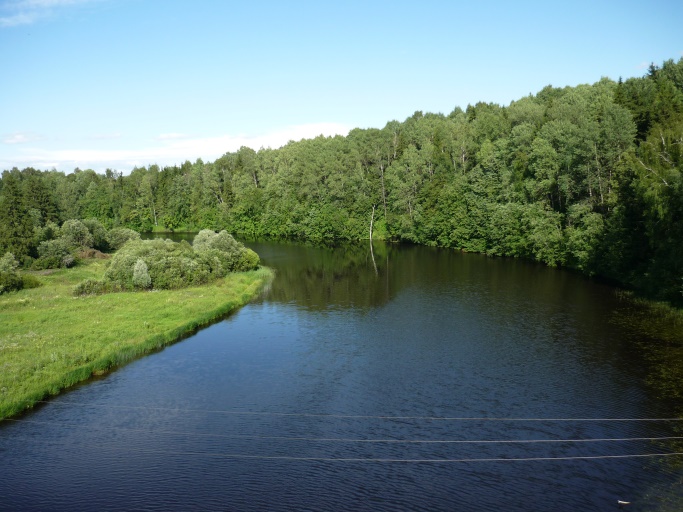 2023 г.С началом купального сезона многие из вас наверняка будут ходить купаться.Помните основные правила поведения на воде:Прежде всего, запомните: никогда не бросайте мусор в воду, это приведет к загрязнению воды, гибели водных обитателей и растений. Не оставляйте мусор на берегу, складывайте его в пакет и выбросьте после отдыха в мусорный контейнер. Помните, водоем – не туалет, а источник жизненно необходимого для всех животных и растений ресурса.1. Перед купанием надо отдохнуть, в воду входить лучше быстро и только на мелководье.2. Во время купания нельзя стоять без движения.4. Продолжительность купания не должна превышать 10 - 15 минут.5. Длительное пребывания в воде может привести к сильному переохлаждению тела и опасным для жизни судорогам.6. Купание в темное время суток, грозу и дождь запрещено.7. Не купайтесь в грязной воде, это может привести к серьезным заболеваниям и отравлению. Не плавайте в местах, обозначенных знаками «Купание запрещено».Требования безопасности:1. При появлении усталости спокойно плывите к берегу.2. При появлении судорог, не теряйтесь, старайтесь удержаться на воде и зовите на помощь.3. При оказании вам помощи помните – вас спасут, поэтому не хватайтесь за спасающего, не мешайте ему своими действиями.Открытые водоемы - источник опасности, и поэтому осторожность при купании и плавании вполне оправдана.Умение хорошо плавать - одна из важнейших гарантий безопасного отдыха на воде, но помните, что даже хороший пловец должен соблюдать постоянную осторожность, дисциплину и строго придерживаться правил поведения на воде. Не отплывайте далеко от берега, не заплывайте за предупредительные знаки. Купайтесь в специально отведенных и оборудованных для этого местах. Перед купанием в незнакомых местах обследуйте дно. Входите в воду осторожно, медленно, когда вода дойдет вам до пояса, остановитесь и быстро окунитесь. Никогда не плавайте в одиночестве, особенно, если не уверены в своих силах. Не подавайте ложных сигналов бедствия. В следующий раз в случае реальной опасности вам могут не поверить.Опасно прыгать (нырять) в воду в неизвестном месте - можно удариться головой о грунт, корягу, сваю и т.п., сломать шейные позвонки, потерять сознание и погибнуть.Уставший пловец должен помнить, что лучшим способом для отдыха на воде является положение "лежа на спине".Попав в быстрое течение, не следует бороться против него, необходимо не нарушая дыхания плыть по течению к берегу. Оказавшись в водовороте, не следует поддаваться страху, терять чувство самообладания. Необходимо набрать побольше воздуха в легкие, погрузиться в воду и, сделав сильный рывок в сторону по течению, всплыть на поверхность.ЕСЛИ ВЫ НАЧИНАЕТЕ ТОНУТЬ:- позовите находящихся поблизости людей на помощь; 
- постарайтесь глубоко вдохнуть воздух, расслабиться и свободно погрузиться в воду лицом вниз; 
- возьмитесь двумя руками под водой за голень сведенной ноги, с силой согните колено, а затем выпрямите ногу с помощью рук, делая это несколько раз, пока можете задерживать дыхание; 
- при продолжении судорог до боли щипайте пальцами мышцу; - после прекращения судорог смените стиль плавания или некоторое время полежите на спине, массируя руками ногу, затем медленно плывите к берегу.Вы захлебнулись водой:- не паникуйте, постарайтесь развернуться спиной к волне;- прижмите согнутые в локтях руки к нижней части груди и сделайте несколько резких выдохов, помогая себе руками;- затем очистите от воды нос и сделайте несколько глотательных движений; - восстановив дыхание, ложитесь на живот и двигайтесь к берегу; - при необходимости позовите людей на помощь.ВЫ УВИДЕЛИ ТОНУЩЕГО ЧЕЛОВЕКА:- привлеките внимание окружающих громким криком «Человек тонет!», вызовите «Скорую помощь» и, скинув одежду и обувь, доплывите до утопающего; 
- спасательный круг, резиновую камеру или надувной матрас кидайте в воду по возможности ближе к утопающему; 
- если человек находится в воде вертикально или лежит на животе, подплывите к нему сзади и за волосы (либо, просунув руку под подбородок) приподнимите ему голову, перевернув на спину, чтобы лицо находилось над водой; 
- если человек лежит на спине, подплывайте со стороны головы; 
- не давайте утопающему схватить вас за руку или за шею — поднырните под него и слегка ударьте снизу по подбородку, развернув спиной к себе; 
- при погружении человека на дно оглянитесь вокруг, запомните ориентиры на берегу, чтобы течение не отнесло вас от места погружения, затем начинайте под водой искать утонувшего; 
- при обнаружении тела возьмите его за волосы и, резко оттолкнувшись от дна, всплывайте на поверхность; 
- если утонувший не дышит, прямо в воде сделайте ему несколько вдохов «изо рта в рот» и, подхватив его одной рукой за подбородок, плывите к берегу.Помните эти правила, соблюдайте их, это залог безопасного отдыха! Берегите природу!___________________ Разъяснения законодательства на тему: «В Письме Минстроя России от 18.05.2023 № 28344-КМ/14 разъяснен порядок получения организациями ЖКХ сведений о ФИО и одном из идентификаторов гражданина-должника посредством государственной информационной системы жилищно-коммунального хозяйства».Сообщается, в частности, что Федеральным законом от 18.03.2023 №80-ФЗ «О внесении изменений в статью 60 Арбитражного процессуального кодекса Российской Федерации и Гражданский процессуальный кодекс Российской Федерации» предоставлена возможность подачи исковых заявлений и заявлений о выдаче судебного приказа на взыскание задолженности по оплате жилищно-коммунальных услуг без указания ФИО.Если организации ЖКХ не известны ФИО и идентификатор гражданина-должника, то указанные сведения получаются судом самостоятельно согласно пункту 3 части 2 статьи 124 и пункту 3 части 2 статьи 131 ГПК РФ.При этом Минстроем России рассматриваются различные способы оптимизации процесса получения организациями ЖКХ сведений о ФИО и идентификаторах указанных граждан для проведения претензионно-исковой работы.______________________Разъяснения законодательства на тему: «Федеральным законом от 13.06.2023 № 230-ФЗ «О внесении изменений в Кодекс Российской Федерации об административных правонарушениях» установлена административная ответственность за нарушение требований законодательства в области обращения с животными».Так, КоАП РФ дополнен новыми статьями 8.52 - 8.54, предусматривающими ответственность за: несоблюдение требований к содержанию животных; несоблюдение требований к использованию животных в культурно-зрелищных целях и их содержанию; несоблюдение требований к осуществлению деятельности по обращению с животными владельцами приютов для животных; несоблюдение требований к осуществлению деятельности по обращению с животными без владельцев.В частности, за жестокое обращение с животными, если это действие не содержит признаков уголовно наказуемого деяния, предусмотрено наказание в виде административного штрафа: для граждан - в размере от 5 тыс. до 15 тыс. рублей; для должностных лиц - от 15 тыс. до 30 тыс. рублей; для юридических лиц - от 50 тыс. до 100 тыс. рублей.Нарушение требований законодательства в области обращения с животными, повлекшее причинение вреда жизни или здоровью граждан либо имуществу, повлечет административный штраф для граждан в размере от 10 тыс. до 30 тыс. рублей, для должностных лиц - от 50 тыс. до 100 тыс. рублей, для юридических лиц - от 100 тыс. до 200 тыс. рублей. В указанном случае административная ответственность не будет применяться к владельцу животного, если нарушение допущено в результате действий (бездействия) иного лица, осуществляющего либо обязанного по поручению владельца осуществлять непосредственный надзор за животным, а также в случае, если животное выбыло из владения лица в результате противоправных действий других лиц.Осуществление деятельности по содержанию и использованию животных в зоопарках, зоосадах, цирках, зоотеатрах, дельфинариях, океанариумах без лицензии либо с нарушением требований лицензии повлечет наложение административного штрафа на должностных лиц в размере от 30 тыс. до 50 тыс. рублей; на юридических лиц - от 100 тыс. до 200 тыс. рублей.__________________Разъяснения законодательства на тему: «Зачисление пенсии на счет, открытый на имя финансового управляющего, а не пенсионера, признанного банкротом, не предусмотрено».Законодательством определен исчерпывающий перечень случаев, когда пенсия подлежит зачислению не на счет самого пенсионера, а на счет другого лица: если получателем этой пенсии является лицо, не достигшее возраста 18 лет, либо лицо, достигшее возраста 18 лет и признанное недееспособным.Указанный порядок выплаты пенсий не содержит исключений в отношении граждан, признанных банкротами.При этом отмечено, что финансовый управляющий пенсионера признанного банкротом, при наличии у него соответствующей доверенности, может подать от его имени заявление о доставке пенсии, изменяющее способ ее получения или реквизиты банковского счета.____________________Костромская природоохранная прокуратура разъясняет   положения законодательства о побочных продуктах животноводства.1 марта 2023 года вступил в силу Федеральный закон от 14.07.2022 
№ 248-ФЗ «О побочных продуктах животноводства и о внесении изменений в отдельные законодательные акты Российской Федерации». Настоящий Закон принят с целью повышения эффективности вовлечения побочных продуктов животноводства в сельскохозяйственное производство с целью обеспечения воспроизводства плодородия земель сельскохозяйственного значения.Основное нововведение содержится в статье 5 данного Закона, закрепляющей за субъектом сельскохозяйственной деятельности право определения вида отходов животноводства. То есть, теперь юридическое лицо, индивидуальный предприниматель или крестьянское хозяйство без образования юридического лица, осуществляющие производство сельскохозяйственной продукции, самостоятельно принимают решение об отнесении веществ, образуемых при содержании сельскохозяйственных животных, к побочным продуктам животноводства или отходам, а затем  уведомляют о принятом решении территориальное управление Россельхознадзора. Порядок, сроки и форма подачи такого уведомления установлен Приказом Минсельхоза России.По общему правилу побочные продукты не являются отходами. Площадки их размещения  не подлежат включению в государственный реестр объектов размещения отходов.Однако, обращение побочных продуктов животноводства должно осуществляться в соответствии с ветеринарными нормами и правилами, санитарно-эпидемиологическими правилами и гигиеническими нормативами, требованиями в области охраны окружающей среды. Не допускается загрязнение окружающей среды и ее компонентов, в том числе почв, водных объектов, лесов. Хранение побочных продуктов животноводства до их обработки, переработки допускается только на специализированных площадках.Требования к обращению побочных продуктов животноводства утверждены Постановлением Правительства Российской Федерации от 31.10.2022 № 1940.Вместе с тем, важным моментом является то, что Федеральный закон от 14.07.2022 № 248-ФЗ предусмотрел последствия за нарушения в сфере обращения с побочными продуктами животноводства. Если будет установлен факт нарушения при обращении с ними, то помимо привлечения к административной ответственности собственника таких продуктов, побочные продукты животноводства могут принудительно признать отходами. В таком случае собственник обязан будет внести в бюджет плату за негативное воздействие на окружающую среду. Перечень нарушений установлен в распоряжении Правительства РФ от 31.10.2022 № 3256-р.Настоящий Закон не распространяется на личные подсобные хозяйства и на случаи содержания животных в условиях круглогодичного или сезонного пастбищного содержания. ___________________Костромская межрайонная природоохранная прокуратура разъясняет новое в порядке ведения государственного реестра земель сельскохозяйственного назначенияС 14 февраля 2023 года вступило в силу постановление Правительства Российской Федерации от 02.02.2023 № 154, утверждающее порядок ведения государственного реестра земель сельскохозяйственного назначения (далее - Правила).Реестр представляет собой государственный информационный ресурс, содержащий свод достоверных систематизированных сведений о состоянии земель сельскохозяйственного назначения, об их использовании и иных сведений.Данный ресурс призван автоматизировать процесс сбора, обработки, хранения, анализа и представления информации о землях сельскохозяйственного назначения и их использовании.Получение сведений из реестра осуществляется с использованием информационной системы «Единый портал государственных и муниципальных услуг».Ссылка для перехода в реестр осуществляется с официального сайта Министерства сельского хозяйства Российской Федерации._____________________Костромская природоохранная прокуратура разъясняет  новое положение в законодательстве о животных.Федеральным законом от 7 октября 2022 г. № 392-ФЗ внесены изменения  в статьи 5 и 11 Федерального закона "Об ответственном обращении с животными", которыми расширены полномочия  Правительства РФ в области установления правил обращения с животными. В соответствие с изменениями к полномочиям Правительства РФ отнесено установление требований к содержанию животных в местах, используемых для торговли животными («птичьи рынки», зоомагазины и др.)Теперь содержание животных в местах их продажи должно будет осуществляться в соответствии с утвержденными Правительством РФ требованиями. Таким образом, на владельцев животных будет возложена обязанность по содержанию животных в местах их продажи в надлежащих условиях, с соблюдением всех санитарных и ветеринарных правил, с обеспечением надлежащей ветеринарной помощи и питанием, не допуская негуманное, жестокое обращение с ними.  Федеральный закон от 7 октября 2022 г. № 392-ФЗ "О внесении изменений в статьи 5 и 11 Федерального закона "Об ответственном обращении с животными и о внесении изменений в отдельные законодательные акты Российской Федерации" вступил в силу 1 марта 2023 года.___________________________________________Информация о результатах деятельности прокуратуры Костромского района. Костромским районным судом с участием государственного обвинителя рассмотрено уголовное дело по факту грабежа, совершенного с незаконным проникновением в жилище.В ходе расследования уголовного дела установлено, что 34-летний житель Красносельского района Костромской области, находясь в состоянии алкогольного опьянения, проник в одну из квартир малоквартирного жилого дома в п. Караваево Костромского района, откуда похитил денежные средства и различное имущество на общую сумму 38 тыс. рублей. При выходе из квартиры встретил проживающего в ней несовершеннолетнего, представился ему знакомым отца, беспрепятственно покинул место преступления.По результатам рассмотрения уголовного дела подсудимый признан виновным в совершении преступления, предусмотренного п. «в» ч.2 ст.161 УК РФ.С учетом отягчающих обстоятельств (опасный рецидив, совершение преступления в состоянии опьянения) и присоединением неотбытой части наказания по предыдущему приговору судом назначено наказание в виде 3 лет 6 месяцев лишения свободы с отбыванием наказания в колонии строгого режима.________________________________________Информация о результатах деятельности прокуратуры Костромского района на тему: «В Костромском районе в пользу пенсионера взыскана компенсация морального вреда, причиненного укусом собаки».Работник прокуратуры Костромского района принял участие в рассмотрении Костромским районным судом гражданского дела по иску пенсионера о взыскании компенсации морального вреда, причиненного укусом собаки.По ходатайству истца по делу проведена судебно-медицинская экспертиза, подтвердившая факт наличия у истца в результате укуса собаки легкого вреда здоровью.Решением Костромского районного суда в соответствии с заключением прокурора требования пенсионера удовлетворены частично. С владельца собаки в пользу истца взыскана компенсация морального вреда в размере 70 тысяч рублей.________________________________________ Информация о результатах деятельности прокуратуры Костромского района.Костромским районным судом с участием государственного обвинителя рассмотрено уголовное дело по факту повторного нарушения правил дорожного движения, лицом, подвергнутым административному наказанию и лишенным права управления транспортным средством.В ходе расследования уголовного дела установлено, что 42-летний житель г. Костромы 21.02.2023, подвергнутый административному наказанию и лишенный права управления транспортными средствами за совершение преступления, предусмотренного ч.5 ст.12.15 КоАП РФ (повторное совершение выезда на полосу встречного движения в нарушение ПДД), совершил на автодороге Р-132 «Золотое кольцо» выезд на полосу встречного движения для обгона транспортных средств, двигающихся в попутном направлении в зоне действия дорожного знака «обгон запрещен».По результатам рассмотрения уголовного дела подсудимый признан виновным в совершении преступления, предусмотренного ч.1 ст.264.2 УК РФ– нарушение правил дорожного движения, предусмотренного ч.4 ст.12.15 КоАП РФ, лицом, подвергнутым административному наказанию и лишенным права управления транспортными средствами за деяние, предусмотренное ч.5 ст.12.15 КоАП РФ. С учетом смягчающего обстоятельства (признания вины), судом назначено наказание в виде 200 часов обязательных работ с лишением права управления транспортными средствами на 1 год 6 месяцев.______________________________________________Костромской межрайонной природоохранной прокуратурой проведена проверка соблюдения требований законодательства 
в сфере охраны вод в Макарьевском районе.Установлено, что на береговой полосе р. Унжа в д. Козлово Нежитинского сельского поселения Макарьевского района Костромской области расположен металлический лодочный гараж, препятствующий свободному доступу граждан к водному объекту.С целью устранения нарушений закона природоохранный прокурор обратился с исковым заявлением в суд об освобождении береговой полосы от самовольного строения.Решением Макарьевского районного суда от 14.06.2023 требования прокурора удовлетворены.__________________________________________Костромская природоохранная прокуратура разъясняет  новое положение в законодательстве о лесоматериалах.Постановлением Правительства Российской Федерации от 20.01.2023 № 50 утверждены Положения, регламентирующие порядок и условия распоряжения изъятой при производстве по делам об административных правонарушениях или в ходе досудебного производства по уголовным делам древесины и полученных из нее лесоматериалов.Древесина и (или) полученная из нее продукция подлежат передаче в Федеральное агентство по управлению государственным имуществом (его территориальный орган) при производстве по делам об административных правонарушениях, предусмотренных 8.28 КоАП РФ, - на основании решения должностного лица органа, уполномоченного принимать решение об изъятии древесины и полученной из нее продукции (далее – уполномоченный орган), а изъятая в ходе досудебного производства по уголовным делам о преступлениях, предусмотренных ст. 191.1, 226.1 и 260 УК РФ, - на основании решения суда, принятого в соответствии с уголовно-процессуальным законодательством Российской Федерации.Стоимость древесины и полученной из нее продукции в целях ее реализации устанавливается исходя из размеров такс для исчисления стоимости незаконно заготовленной древесины для целей ст. 191.1 УК РФ, установленных Постановлением Правительства Российской Федерации от 28.12.2020 № 2306.В случае, если древесина и (или) полученная из нее продукция пришли в негодность за время реализации, Федеральное агентство по управлению государственным имуществом организует её утилизацию или уничтожение на основании способа распоряжения, определенного уполномоченным органом или судом.____________________________27.06.2023 в период времени с 14.00 до 16.00 в прокуратуре Костромской области будет работать «горячая телефонная линия» по телефону 8-4942-47-32-51 по вопросам противодействия коррупции.Информационный бюллетень учрежден Советом депутатов Чернопенского сельского поселения.Выходит по мере необходимости, но не реже 1 раза в месяц, .Адрес издательства: п.Сухоногово, пл.Советская, 3	Контактный телефон: 664-625О внесении изменений и дополнений в решение Совета депутатов Чернопенского сельского поселения от 15.12.2022 № 46 «О бюджете Чернопенского сельского поселения Костромского муниципального района на 2023 год плановый период 2024 и 2025 годы» (в редакции решений от 28.02.2023 № 7, от 30.03.2023 № 12)Глава Чернопенского сельского поселения Костромского муниципального района Костромской областиЕ.Н. ЗубоваКод ГАДБКод доходаНаименование показателей доходовСумма доходов на очередное заседание Совета депутатов (руб.)Код ГАДБКод доходаНаименование показателей доходов2023 годНАЛОГОВЫЕ ДОХОДЫНАЛОГОВЫЕ ДОХОДЫНАЛОГОВЫЕ ДОХОДЫ15 082 291,001821 01 02000 01 0000 110НАЛОГ НА ДОХОДЫ ФИЗИЧЕСКИХ ЛИЦ3 826 324,001821 01 02010 01 0000 110Налог на доходы физических лиц с доходов, источником которых является налоговый агент, за исключением доходов, в отношении которых исчисление и уплата налога осуществляются в соответствии со статьями 227, 227.1 и 228 Налогового кодекса Российской Федерации, а также доходов от долевого участия в организации, полученных в виде дивидендов3 555 794,001821 01 02020 01 0000 110Налог на доходы физических лиц с доходов, полученных от осуществления деятельности физическими лицами, зарегистрированными в качестве индивидуальных предпринимателей, нотариусов, занимающихся частной практикой, адвокатов, учредивших адвокатские кабинеты, и других лиц, занимающихся частной практикой в соответствии со статьей 227 Налогового кодекса Российской Федерации257 900,001821 01 02030 01 0000 110Налог на доходы физических лиц с доходов, полученных физическими лицами в соответствии со статьей 228 Налогового кодекса Российской Федерации.3 000,001821 01 02040 01 0000 110Налог на доходы физических лиц в виде фиксированных авансовых платежей с доходов, полученных физическими лицами, являющимися иностранными гражданами, осуществляющими трудовую деятельность по найму на основании патента в соответствии со статьей 227.1 Налогового кодекса Российской Федерации9 630,001821 01 02130 01 0000 110Налог на доходы физических лиц в отношении доходов от долевого участия в организации, полученных в виде дивидендов (в части суммы налога, не превышающей 650 000 рублей) (сумма платежа (перерасчеты, недоимка и задолженность по соответствующему платежу, в том числе по отмененному)110 800,001821 03 00000 00 0000 000НАЛОГИ НА ТОВАРЫ (РАБОТЫ, УСЛУГИ), РЕАЛИЗУЕМЫЕ НА ТЕРРИТОРИИ РОССИЙСКОЙ ФЕДЕРАЦИИ902 900,001821 03 02000 01 0000 110Акцизы по подакцизным товарам (продукции), производимым на территории Российской Федерации902 900,001821 03 02231 01 0000 110Доходы от уплаты акцизов на дизельное топливо, подлежащие распределению между бюджетами субъектов Российской Федерации и местными бюджетами с учетом установленных дифференцированных нормативов отчислений в местные бюджеты (по нормативам, установленным Федеральным законом о федеральном бюджете в целях формирования дорожных фондов субъектов Российской Федерации)464 600,001821 03 02241 01 0000 110Доходы от уплаты акцизов на моторные масла для дизельных и (или) карбюраторных (инжекторных) двигателей, подлежащие распределению между бюджетами субъектов Российской Федерации и местными бюджетами с учетом установленных дифференцированных нормативов отчислений в местные бюджеты (по нормативам, установленным Федеральным законом о федеральном бюджете в целях формирования дорожных фондов субъектов Российской Федерации)2 400,001821 03 02251 01 0000 110Доходы от уплаты акцизов на автомобильный бензин, подлежащие распределению между бюджетами субъектов Российской Федерации и местными бюджетами с учетом установленных дифференцированных нормативов отчислений в местные бюджеты (по нормативам, установленным Федеральным законом о федеральном бюджете в целях формирования дорожных фондов субъектов Российской Федерации)501 500,001821 03 02261 01 0000 110Доходы от уплаты акцизов на прямогонный бензин, подлежащие распределению между бюджетами субъектов Российской Федерации и местными бюджетами с учетом установленных дифференцированных нормативов отчислений в местные бюджеты (по нормативам, установленным Федеральным законом о федеральном бюджете в целях формирования дорожных фондов субъектов Российской Федерации)-65 600,001821 05 00000 00 0000 000НАЛОГИ НА СОВОКУПНЫЙ ДОХОД3 138 581,001821 05 01011 01 0000 110Налог, взимаемый с налогоплательщиков, выбравших в качестве объекта налогообложения доходы886 300,001821 05 01021 01 0000 110Налог, взимаемый с налогоплательщиков, выбравших в качестве объекта налогообложения доходы, уменьшенные на величину расходов (в том числе минимальный налог, зачисляемый в бюджеты субъектов Российской Федерации)2 136 300,001821 05 03010 01 0000 110Единый сельскохозяйственный налог115 981,001821 06 00000 00 0000 000НАЛОГИ НА ИМУЩЕСТВО7 211 286,001821 06 01030 10 0000 110Налог на имущество физических лиц, взимаемый по ставкам, применяемым к объектам налогообложения, расположенным в границах сельских поселений937 281,001821 06 06033 10 0000 110Земельный налог с организаций, обладающих земельным участком, расположенным в границах сельских поселений3 383 385,001821 06 06043 10 0000 110Земельный налог с физических лиц, обладающих земельным участком, расположенным в границах сельских поселений2 890 620,001821 08 00000 00 0000 000ГОСУДАРСТВЕННАЯ ПОШЛИНА3 200,001821 08 04020 01 0000 110Государственная пошлина за совершение нотариальных действий должностными лицами органов местного самоуправления, уполномоченными в соответствии с законодательными актами Российской Федерации на совершение нотариальных действий3 200,00НЕНАЛОГОВЫЕ ДОХОДЫНЕНАЛОГОВЫЕ ДОХОДЫНЕНАЛОГОВЫЕ ДОХОДЫ799 989,009991 11 00000 00 0000 000ДОХОДЫ ОТ ИСПОЛЬЗОВАНИЯ ИМУЩЕСТВА, НАХОДЯЩЕГОСЯ В ГОСУДАРСТВЕННОЙ И МУНИЦИПАЛЬНОЙ СОБСТВЕННОСТИ598 689,009991 11 09045 10 0000 120Прочие поступления от использования имущества, находящегося в собственности сельских поселений (за исключением имущества муниципальных бюджетных и автономных учреждений, а также имущества муниципальных унитарных предприятий, в том числе казенных)598 689,009991 13 00000 00 0000 000ДОХОДЫ ОТ ОКАЗАНИЯ ПЛАТНЫХ УСЛУГ (РАБОТ) И КОМПЕНСАЦИИ ЗАТРАТ ГОСУДАРСТВА200 000,009991 13 01995 10 0000 130Прочие доходы от оказания платных услуг (работ) получателями средств бюджетов сельских поселений200 000,008431 16 00000 00 0000 000ШТРАФЫ, САНКЦИИ, ВОЗМЕЩЕНИЕ УЩЕРБА1 300,008431 16 02020 02 0000 140Административные штрафы, установленные законами субъектов Российской Федерации об административных правонарушениях, за нарушение муниципальных правовых актов1 300,00ИТОГО НАЛОГОВЫЕ И НЕНАЛОГОВЫЕ ДОХОДЫИТОГО НАЛОГОВЫЕ И НЕНАЛОГОВЫЕ ДОХОДЫИТОГО НАЛОГОВЫЕ И НЕНАЛОГОВЫЕ ДОХОДЫ15 882 280,002 00 00000 00 0000 000БЕЗВОЗМЕЗДНЫЕ ПОСТУПЛЕНИЯ18 558 117,009992 02 00000 00 0000 000БЕЗВОЗМЕЗДНЫЕ ПОСТУПЛЕНИЯ ОТ ДРУГИХ БЮДЖЕТОВ БЮДЖЕТНОЙ СИСТЕМЫ РОССИЙСКОЙ ФЕДЕРАЦИИ18 403 117,009992 02 15001 10 0000 150Дотации бюджетам сельских поселений на выравнивание бюджетной обеспеченности из бюджета субъекта Российской Федерации582 000,009992 02 16001 10 0000 150Дотации бюджетам сельских поселений на выравнивание бюджетной обеспеченности из бюджетов муниципальных районов2 611 500,009992 02 20299 10 0000 150Субсидии бюджетам сельских поселений на обеспечение мероприятий по переселению граждан из аварийного жилищного фонда, в том числе переселению граждан из аварийного жилищного фонда с учетом необходимости развития малоэтажного жилищного строительства за счет средств, поступивших от публично-правовой компании "Фонда развития территорий"12 632 169,009992 02 20302 10 0000 150Субсидии бюджетам сельских поселений на обеспечение мероприятий по переселению граждан из аварийного жилищного фонда, в том числе переселению граждан из аварийного жилищного фонда с учетом необходимости развития малоэтажного жилищного строительства за счет средств бюджетов127 598,009992 02 29999 10 0000 150Прочие субсидии бюджетам сельских поселений1 204 750,009992 02 30024 10 0000 150Субвенции бюджетам сельских поселений на выполнение передаваемых полномочий субъектов Российской Федерации4 900,009992 02 35118 10 0000 150Субвенции бюджетам сельских поселений на осуществление первичного воинского учета на территориях, где отсутствуют военные комиссариаты302 400,009992 02 40014 10 0000 150Межбюджетные трансферты, передаваемые бюджетам сельских поселений из бюджетов муниципальных районов на осуществление части полномочий по решению вопросов местного значения в соответствии с заключенными соглашениями937 800,009992 04 00000 00 0000 000БЕЗВОЗМЕЗДНЫЕ ПОСТУПЛЕНИЯ ОТ НЕГОСУДАРСТВЕННЫХ ОРГАНИЗАЦИЙ120 000,009992 04 05020 10 0000 150Поступления от денежных пожертвований, предоставляемых негосударственными организациями получателям средств бюджетов сельских поселений120 000,002 07 00000 00 0000 000ПРОЧИЕ БЕЗВОЗМЕЗДНЫЕ ПОСТУПЛЕНИЯ35 000,009992 07 05020 10 0000 150Поступления от денежных пожертвований, предоставляемых физическими лицами получателям средств бюджетов  поселений35 000,00ИТОГО ДОХОДОВИТОГО ДОХОДОВИТОГО ДОХОДОВ34 440 397,00Код главного распорядителя бюджетных средств Чернопенского сельского поселения Костромского муниципального района Костромской областиКод бюджетной классификацииНаименование кодов классификации доходов бюджетовСумма, руб.Сумма, руб.Код главного распорядителя бюджетных средств Чернопенского сельского поселения Костромского муниципального района Костромской областиКод бюджетной классификацииНаименование кодов классификации доходов бюджетов2024 год2025 годНалоговые доходы14 450 743,0015 092 857,0018210102000010000110НАЛОГ НА ДОХОДЫ ФИЗИЧЕСКИХ ЛИЦ3 927 228,004 084 317,0018210102010010000110Налог на доходы физических лиц с доходов, источником которых является налоговый агент, за исключением доходов, в отношении которых исчисление и уплата налога осуществляются в соответствии со статьями 227, 227.1 и 228 Налогового кодекса Российской Федерации3 698 025,003 845 946,0018210102020010000110Налог на доходы физических лиц с доходов, полученных от осуществления деятельности физическими лицами, зарегистрированными в качестве индивидуальных предпринимателей, нотариусов, занимающихся частной практикой, адвокатов, учредивших адвокатские кабинеты, и других лиц, занимающихся частной практикой в соответствии со статьей 227 Налогового кодекса Российской Федерации106 732,00111 002,0018210102030010000110Налог на доходы физических лиц с доходов, полученных физическими лицами в соответствии со статьей 228 Налогового кодекса Российской Федерации.112 456,00116 954,0018210102040010000110Налог на доходы физических лиц в виде фиксированных авансовых платежей с доходов, полученных физическими лицами, являющимися иностранными гражданами, осуществляющими трудовую деятельность по найму на основании патента в соответствии со статьей 227.1 Налогового кодекса Российской Федерации10 015,0010 415,0010010300000000000000НАЛОГИ НА ТОВАРЫ (РАБОТЫ, УСЛУГИ), РЕАЛИЗУЕМЫЕ НА ТЕРРИТОРИИ РОССИЙСКОЙ ФЕДЕРАЦИИ862 290,00950 900,0010010302000010000110Акцизы по подакцизным товарам (продукции), производимым на территории Российской Федерации862 290,00950 900,0010010302231010000110Доходы от уплаты акцизов на дизельное топливо, подлежащие распределению между бюджетами субъектов Российской Федерации и местными бюджетами с учетом установленных дифференцированных нормативов отчислений в местные бюджеты (по нормативам, установленным Федеральным законом о федеральном бюджете в целях формирования дорожных фондов субъектов Российской Федерации)411 390,00454 770,0010010302241010000110Доходы от уплаты акцизов на моторные масла для дизельных и (или) карбюраторных (инжекторных) двигателей, подлежащие распределению между бюджетами субъектов Российской Федерации и местными бюджетами с учетом установленных дифференцированных нормативов отчислений в местные бюджеты (по нормативам, установленным Федеральным законом о федеральном бюджете в целях формирования дорожных фондов субъектов Российской Федерации)2 810,003 030,0010010302251010000110Доходы от уплаты акцизов на автомобильный бензин, подлежащие распределению между бюджетами субъектов Российской Федерации и местными бюджетами с учетом установленных дифференцированных нормативов отчислений в местные бюджеты (по нормативам, установленным Федеральным законом о федеральном бюджете в целях формирования дорожных фондов субъектов Российской Федерации)501 970,00549 100,0010010302261010000110.Доходы от уплаты акцизов на прямогонный бензин, подлежащие распределению между бюджетами субъектов Российской Федерации и местными бюджетами с учетом установленных дифференцированных нормативов отчислений в местные бюджеты (по нормативам, установленным Федеральным законом о федеральном бюджете в целях формирования дорожных фондов субъектов Российской Федерации)-53 880,00-56 000,0018210500000000000000НАЛОГИ НА СОВОКУПНЫЙ ДОХОД2 115 020,002 209 715,0018210501011010000110Налог, взимаемый с налогоплательщиков, выбравших в качестве объекта налогообложения доходы561 261,00586 518,0018210501021010000110Налог, взимаемый с налогоплательщиков, выбравших в качестве объекта налогообложения доходы, уменьшенные на величину расходов (в том числе минимальный налог, зачисляемый в бюджеты субъектов Российской Федерации)1 433 371,001 497 873,0018210503010010000110Единый сельскохозяйственный налог120 388,00125 324,0018210600000000000000НАЛОГИ НА ИМУЩЕСТВО7 543 005,007 844 725,0018210601030100000110Налог на имущество физических лиц, взимаемый по ставкам, применяемым к объектам налогообложения, расположенным в границах сельских поселений980 396,001 019 612,0018210606033100000110Земельный налог с организаций, обладающих земельным участком, расположенным в границах сельских поселений3 539 021,003 680 581,0018210606043100000110Земельный налог с физических лиц, обладающих земельным участком, расположенным в границах сельских поселений3 023 588,003 144 532,0018210800000000000000ГОСУДАРСТВЕННАЯ ПОШЛИНА3 200,003 200,00182 10804020010000110Государственная пошлина за совершение нотариальных действий должностными лицами органов местного самоуправления, уполномоченными в соответствии с законодательными актами Российской Федерации на совершение нотариальных действий3 200,003 200,00НЕНАЛОГОВЫЕ ДОХОДЫ769 989,00769 989,0099911100000000000000ДОХОДЫ ОТ ИСПОЛЬЗОВАНИЯ ИМУЩЕСТВА, НАХОДЯЩЕГОСЯ В ГОСУДАРСТВЕННОЙ И МУНИЦИПАЛЬНОЙ СОБСТВЕННОСТИ598 689,00598 689,0099911109045100000120Прочие поступления от использования имущества, находящегося в собственности сельских поселений (за исключением имущества муниципальных бюджетных и автономных учреждений, а также имущества муниципальных унитарных предприятий, в том числе казенных)598 689,00598 689,0099911300000000000000ДОХОДЫ ОТ ОКАЗАНИЯ ПЛАТНЫХ УСЛУГ (РАБОТ) И КОМПЕНСАЦИИ ЗАТРАТ ГОСУДАРСТВА170 000,00170 000,0099911301995100000130Прочие доходы от оказания платных услуг (работ) получателями средств бюджетов сельских поселений170 000,00170 000,0084311600000000000000ШТРАФЫ, САНКЦИИ, ВОЗМЕЩЕНИЕ УЩЕРБА1 300,001 300,0084311602020020000140Административные штрафы, установленные законами субъектов Российской Федерации об административных правонарушениях, за нарушение муниципальных правовых актов1 300,001 300,00ИТОГО СОБСТВЕННЫХ ДОХОДОВ15 220 732,0015 862 846,0020000000000000000БЕЗВОЗМЕЗДНЫЕ ПОСТУПЛЕНИЯ1 530 900,001 311 400,0099920200000000000000БЕЗВОЗМЕЗДНЫЕ ПОСТУПЛЕНИЯ ОТ ДРУГИХ БЮДЖЕТОВ БЮДЖЕТНОЙ СИСТЕМЫ РОССИЙСКОЙ ФЕДЕРАЦИИ1 495 900,001 276 400,0099920215001100000150Дотации бюджетам сельских поселений на выравнивание бюджетной обеспеченности из бюджета субъекта Российской Федерации632 000,0040200099920229999100000150Прочие субсидии бюджетам сельских поселений202 500,00202 500,0099920230024100000150Субвенции бюджетам сельских поселений на выполнение передаваемых полномочий субъектов Российской Федерации4 900,004 900,0099920235118100000150Субвенции бюджетам сельских поселений на осуществление первичного воинского учета на территориях, где отсутствуют военные комиссариаты298 700,00309 200,0099920240014100000150Межбюджетные трансферты, передаваемые бюджетам сельских поселений из бюджетов муниципальных районов на осуществление части полномочий по решению вопросов местного значения в соответствии с заключенными соглашениями357 800,00357 800,0020700000000000000ПРОЧИЕ БЕЗВОЗМЕЗДНЫЕ ПОСТУПЛЕНИЯ35 000,0035 000,0099920705020100000180Поступления от денежных пожертвований, предоставляемых физическими лицами получателям средств бюджетов  поселений35 000,0035 000,00ИТОГО ДОХОДОВ16 751 632,0017 174 246,00НаименованиеКодадминистратораРаздел, ПодразделЦелевая статьяВид расходаСумма расходов на очередное заседание Совета депутатов (руб.)НаименованиеКодадминистратораРаздел, ПодразделЦелевая статьяВид расхода2023 годАдминистрация Чернопенского сельского поселения Костромского муниципального района Костромской областиОбщегосударственные вопросы99901008 519 176,92Функционирование высшего должностного лица субъекта Российской Федерации и муниципального образования99901021 155 053,99Расходы на выплаты по оплате труда высшего должностного лица61000001101 092 537,16Расходы на выплаты персоналу в целях обеспечения выполнения функций государственными (муниципальными) органами, казенными        учреждениями, органами управления государственными внебюджетными фондами1001 092 537,16Расходы на обеспечение функций высшего должностного лица610000019062 516,83Расходы на выплаты персоналу в целях обеспечения выполнения функций государственными (муниципальными) органами, казенными        учреждениями, органами управления государственными внебюджетными фондами10062 516,83Функционирование законодательных (представительных) органов государственной власти и представительных органов муниципальных образований999010396 000,00Расходы на обеспечение функций  законодательного органа   сельского поселения620000019096 000,00Расходы на выплаты персоналу в целях обеспечения функций государственными (муниципальными) органами, казенными учреждениями, органами управления  государственными внебюджетными фондами.10096 000,00Функционирование Правительства Российской Федерации, высших исполнительных органов государственной власти субъектов Российской Федерации, местных администраций99901043 768 967,51Расходы на выплаты по оплате  труда работников администрации органа муниципального образования66000001103 119 547,51Расходы на выплаты персоналу в целях обеспечения выполнения функций государственными (муниципальными) органами, казенными        учреждениями, органами управления государственными внебюджетными фондами1003 119 547,51Расходы на обеспечение функций  администрации органа муниципального образования6600000190644 520,00Закупка товаров, работ и услуг для обеспечения государственных (муниципальных) нужд200642 020,00Иные бюджетные ассигнования8002 500,00Расходы на осуществление переданных государственных полномочий Костромской области по составлению протоколов об административных правонарушениях66000720904 900,00Закупка товаров, работ и услуг для обеспечения государственных (муниципальных) нужд2004 900,00Резервные фонды999011110 000,00Резервный фонд администрации муниципального образования990002001010 000,00Иные бюджетные ассигнования80010 000,00Другие общегосударственные вопросы99901133 489 155,42Расходы на обеспечение деятельности (оказание услуг) подведомственных учреждений, осуществляющих реализацию государственных функций, связанных с общегосударственным управлением990000059Ю3 246 321,42Расходы на выплаты персоналу в целях обеспечения функций государственными (муниципальными) органами, казенными учреждениями, органами управления  государственными внебюджетными фондами.1002 860 351,42Закупка товаров, работ и услуг для обеспечения  государственных (муниципальных) нужд200383 570,00Иные бюджетные ассигнования8002 400,00Межбюджетные трансферты бюджету муниципального района на осуществление органами местного самоуправления муниципального района полномочий контрольно-счетного органа поселения по осуществлению внешнего муниципального финансового контроля9900001790107 120,00Межбюджетные трансферты500107 120,00Расходы на содержание имущества, находящегося в казне муниципального образования990002100035 500,00Закупка товаров, работ и услуг для обеспечения государственных (муниципальных) нужд20035 500,00Расходы на оплату членских взносов Ассоциации "Совет муниципальных образований Костромской области"99000220204 214,00Иные бюджетные ассигнования8004 214,00Расходы на обеспечение прочих обязательств муниципального образования990002204096 000,00Закупка товаров, работ и услуг для обеспечения государственных (муниципальных) нужд20096 000,00Национальная оборона0200338 214,00Мобилизационная и вневойсковая подготовка9990203338 214,00Расходы на осуществление первичного воинского учета на территориях, где отсутствуют военные комиссариаты, за счет средств местного бюджета660000118035 814,00Расходы на выплаты персоналу в целях обеспечения выполнения функций государственными (муниципальными) органами, казенными        учреждениями, органами управления государственными внебюджетными фондами10035 814,00Расходы на осуществление первичного воинского учета на территориях, где отсутствуют военные комиссариаты6600051180302 400,00Расходы на выплаты персоналу в целях обеспечения выполнения функций государственными (муниципальными) органами, казенными        учреждениями, органами управления государственными внебюджетными фондами100302 400,00Национальная безопасность и правоохранительная деятельность03001 527 106,00Защита населения и территории от чрезвычайных ситуаций природного и техногенного характера, пожарная безопасность99903101 527 106,00Муниципальная программа "Участие в предупреждении и ликвидации последствий чрезвычайных ситуаций, обеспечение пожарной безопасности в границах населенных пунктов Чернопенского сельского поселения»09000000001 437 106,00Расходы  на обеспечение деятельности органов местного самоуправления  в области  защиты населения и территорий от чрезвычайных ситуаций природного и техногенного характера ,предупреждения и ликвидации  последствий ЧС  ,пожарной безопасности0900023200595 000,00Закупка товаров, работ и услуг для обеспечения государственных (муниципальных) нужд200595 000,00Расходные обязательства, связанные с организацией работ по обеспечению требований пожарной безопасности на территории муниципальных образований Костромской области09000S2490842 106,00Закупка товаров, работ и услуг для обеспечения государственных (муниципальных) нужд200842 106,00Осуществление органами местного самоуправления сельских поселений полномочий по обеспечению первичных мер пожарной безопасности в границах муниципальных районов за границами городских и сельских населенных пунктов990002321090 000,00Закупка товаров, работ и услуг для обеспечения государственных (муниципальных) нужд20090 000,00Национальная экономика04002 481 590,00Водное хозяйство040620 000,00Расходы на осуществление деятельности в области  охраны водных объектов и гидротехнических сооружений990002330020 000,00Закупка товаров, работ и услуг для обеспечения  государственных (муниципальных) нужд20020 000,00Дорожное хозяйство (дорожные фонды)99904092 336 590,00Муниципальная программа "Развитие дорожного хозяйства в Чернопенском сельском поселении Костромского муниципального района Костромской области на 2022-2025 годы"02000000001 578 790,00Расходы на содержание автомобильных дорог общего пользования  местного значения  сельских поселений за счет бюджета  поселения0200024010675 890,00Закупка товаров, работ и услуг для обеспечения  государственных (муниципальных) нужд200673 090,00Иные бюджетные ассигнования8002 800,00Расходы на содержание сети автомобильных дорог общего пользования местного значения за счет средств муниципального дорожного фонда0200025010902 900,00Закупка товаров, работ и услуг для обеспечения  государственных (муниципальных) нужд200902 900,00Непрограммные расходы9900000000757 800,00Расходы на осуществление полномочий по организации дорожной деятельности в отношении автомобильных дорог общего пользования местного значения вне границ населенных пунктов в границах Костромского муниципального района Костромской области в соответствии с заключенными соглашениями9900020300757 800,00Закупка товаров, работ и услуг для обеспечения  государственных (муниципальных) нужд200757 800,00Другие вопросы в области национальной экономики9990412125 000,00Непрограммные расходы9900000000125 000,00Мероприятия по землеустройству и землепользованию9900020310125 000,00Закупка товаров, работ и услуг для обеспечения  государственных (муниципальных) нужд200125 000,00Жилищно-коммунальное хозяйство050015 598 174,53Жилищное хозяйство999050113 100 338,53Непрограммные расходы9900000000211 685,00Взносы на капитальный ремонт за муниципальный жилищный фонд (в фонд регионального оператора)9900020430211 685,00Закупка товаров, работ и услуг для обеспечения  государственных (муниципальных) нужд200211 685,00Муниципальная программа "Переселение граждан из  аварийного жилищного фонда  на территории Чернопенского сельского поселения Костромского муниципального района Костромской области на 2023 год"050000000012 888 653,53Расходы  на обеспечение мероприятий по переселению граждан из аварийного жилищного фонда, в том числе переселению граждан из аварийного жилищного фонда с учетом необходимости развития малоэтажного жилищного строительства за счет средств, поступивших от публично-правовой компании "Фонда развития территорий"050F36748312 632 169,00Капитальные вложения в объекты государственной (муниципальной) собственности40012 632 169,00Расходы  на обеспечение мероприятий по переселению граждан из аварийного жилищного фонда, в том числе переселению граждан из аварийного жилищного фонда с учетом необходимости развития малоэтажного жилищного строительства за счет средств бюджетов050F367484127 598,00Капитальные вложения в объекты государственной (муниципальной) собственности400127 598,00Расходы  на обеспечение мероприятий по переселению граждан из аварийного жилищного фонда, в том числе переселению граждан из аварийного жилищного фонда с учетом необходимости развития малоэтажного жилищного строительства за счет средств местного бюджета050F36748S128 886,53Капитальные вложения в объекты государственной (муниципальной) собственности400128 886,53Благоустройство99905032 497 836,00Муниципальная  программа «Благоустройство территории Чернопенского сельского поселения на 2022-2025 годы»06000000002 497 836,00Мероприятия в области благоустройства06000202502 071 783,00Закупка товаров, работ и услуг для обеспечения государственных (муниципальных) нужд2002 069 683,00Иные бюджетные ассигнования8002 100,00Расходы  на реализацию мероприятий по борьбе с борщевиком Сосновского06000S2250405 000,00Закупка товаров, работ и услуг для обеспечения государственных (муниципальных) нужд200405 000,00Расходы по результатам областного конкурса на лучшую организацию работы территориального общественного самоуправления06000S104021 053,00Закупка товаров, работ и услуг для обеспечения государственных (муниципальных) нужд20021 053,00Образование07009 000,00Другие вопросы в области образования07099 000,00Стипендия главы сельского поселения одаренной молодежи99000835009 000,00Социальное обеспечение и иные выплаты населению3009 000,00Культура, кинематография08004 623 508,35Культура99908014 623 508,35Расходы на обеспечение деятельности (оказание услуг) подведомственных учреждений культуры990000059Д4 623 508,35Расходы на выплаты персоналу в целях обеспечения функций государственными (муниципальными) органами, казенными учреждениями, органами управления  государственными внебюджетными фондами.1001 656 867,35Закупка товаров, работ и услуг для обеспечения государственных (муниципальных) нужд2002 766 641,00Расходы на обеспечение деятельности (оказание услуг) подведомственных учреждений культуры за счет доходов от предоставления платных услуг9900000691200 000,00Расходы на выплаты персоналу в целях обеспечения функций государственными (муниципальными) органами, казенными учреждениями, органами управления  государственными внебюджетными фондами.100114 630,00Закупка товаров, работ и услуг для обеспечения государственных (муниципальных) нужд20085 370,00Социальная политика100091 472,00Пенсионное обеспечение999100191 472,00Пенсии за выслугу лет муниципальным служащим990008311030 000,00Социальное обеспечение и иные выплаты населению30030 000,00Ежемесячная доплата к пенсии лицам, замещавшим выборные должности.990008310061 472,00Социальное обеспечение и иные выплаты населению30061 472,00Физическая культура и спорт11002 512 331,00Физическая культура99911012 512 331,00Расходы на обеспечение деятельности (оказание услуг) подведомственных учреждений в области физической культуры и спорта990000059Р2 512 131,00Расходы на выплаты персоналу в целях обеспечения функций государственными (муниципальными) органами, казенными учреждениями, органами управления  государственными внебюджетными фондами.1002 257 831,00Закупка товаров, работ и услуг для обеспечения государственных (муниципальных) нужд200184 300,00Социальное обеспечение и иные выплаты населению30070 000,00Иные бюджетные ассигнования800200,00ВСЕГО35 700 572,80НаименованиеКод администратораРаздел, ПодразделЦелевая статьяВид расходаСумма расходов (руб.)Сумма расходов (руб.)НаименованиеКод администратораРаздел, ПодразделЦелевая статьяВид расхода2024 год2025 годАдминистрация Чернопенского сельского поселения Костромского муниципального района Костромской областиОбщегосударственные вопросы99901007 524 380,787 968 837,78Функционирование высшего должностного лица субъекта Российской Федерации и муниципального образования99901021 031 051,521 031 051,52Расходы на выплаты по оплате труда высшего должностного лица6100000110975 237,38975 237,38Расходы на выплаты персоналу в целях обеспечения выполнения функций государственными (муниципальными) органами, казенными        учреждениями, органами управления государственными внебюджетными фондами100975 237,38975 237,38Расходы на обеспечение функций высшего должностного лица610000019055 814,1455 814,14Расходы на выплаты персоналу в целях обеспечения выполнения функций государственными (муниципальными) органами, казенными        учреждениями, органами управления государственными внебюджетными фондами10055 814,1455 814,14Функционирование законодательных (представительных) органов государственной власти и представительных органов муниципальных образований999010396 000,0096 000,00Расходы на обеспечение функций  законодательного органа   сельского поселения620000019096 000,0096 000,00Расходы на выплаты персоналу в целях обеспечения функций государственными (муниципальными) органами, казенными учреждениями, органами управления  государственными внебюджетными фондами.10096 000,0096 000,00Функционирование Правительства Российской Федерации, высших исполнительных органов государственной власти субъектов Российской Федерации, местных администраций99901043 357 101,853 447 101,85Расходы на выплаты по оплате  труда работников администрации органа муниципального образования66000001102 779 201,852 779 201,85Расходы на выплаты персоналу в целях обеспечения выполнения функций государственными (муниципальными) органами, казенными        учреждениями, органами управления государственными внебюджетными фондами1002 779 201,852 779 201,85Расходы на обеспечение функций  администрации органа муниципального образования6600000190573 000,00663 000,00Закупка товаров, работ и услуг для обеспечения государственных (муниципальных) нужд200570 500,00660 500,00Иные бюджетные ассигнования8002 500,002 500,00Расходы на осуществление переданных государственных полномочий Костромской области по составлению протоколов об административных правонарушениях66000720904 900,004 900,00Закупка товаров, работ и услуг для обеспечения государственных (муниципальных) нужд2004 900,004 900,00Резервные фонды999011110 000,0010 000,00Резервный фонд администрации муниципального образования990002001010 000,0010 000,00Иные бюджетные ассигнования80010 000,0010 000,00Другие общегосударственные вопросы99901133 030 227,413 384 684,41Расходы на обеспечение деятельности (оказание услуг) подведомственных учреждений, осуществляющих реализацию государственных функций, связанных с общегосударственным управлением990000059Ю2 869 108,413 169 108,41Расходы на выплаты персоналу в целях обеспечения функций государственными (муниципальными) органами, казенными учреждениями, органами управления  государственными внебюджетными фондами.1002 553 398,412 553 398,41Закупка товаров, работ и услуг для обеспечения  государственных (муниципальных) нужд200313 310,00613 310,00Иные бюджетные ассигнования8002 400,002 400,00Межбюджетные трансферты бюджету муниципального района на осуществление органами местного самоуправления муниципального района полномочий контрольно-счетного органа поселения по осуществлению внешнего муниципального финансового контроля9900001790111 405,00115 862,00Межбюджетные трансферты500111 405,00115 862,00Расходы на содержание имущества, находящегося в казне муниципального образования990002100035 500,0035 500,00Закупка товаров, работ и услуг для обеспечения государственных (муниципальных) нужд20035 500,0035 500,00Расходы на оплату членских взносов Ассоциации "Совет муниципальных образований Костромской области"99000220204 214,004 214,00Иные бюджетные ассигнования8004 214,004 214,00Расходы на обеспечение прочих обязательств муниципального образования990002204010 000,0060 000,00Закупка товаров, работ и услуг для обеспечения государственных (муниципальных) нужд20010 000,0060 000,00Национальная оборона0200334 514,00345 014,00Мобилизационная и вневойсковая подготовка9990203334 514,00345 014,00Расходы на выплаты по оплате труда работников администрации органа муниципального образования660000011035 814,0035 814,00Расходы на выплаты персоналу в целях обеспечения выполнения функций государственными (муниципальными) органами, казенными        учреждениями, органами управления государственными внебюджетными фондами10035 814,0035 814,00Расходы на осуществление первичного воинского учета на территориях, где отсутствуют военные комиссариаты6600051180298 700,00309 200,00Расходы на выплаты персоналу в целях обеспечения выполнения функций государственными (муниципальными) органами, казенными        учреждениями, органами управления государственными внебюджетными фондами100298 700,00309 200,00Национальная безопасность и правоохранительная деятельность0300495 000,00435 000,00Защита населения и территории от чрезвычайных ситуаций природного и техногенного характера, пожарная безопасность9990310495 000,00435 000,00 Муниципальная программа "Участие в предупреждении и ликвидации последствий чрезвычайных ситуаций, обеспечение пожарной безопасности в границах населенных пунктов Чернопенского сельского поселения»900000000495 000,00435 000,00Расходы  на обеспечение деятельности органов местного самоуправления  в области  защиты населения и территорий от чрезвычайных ситуаций природного и техногенного характера ,предупреждения и ликвидации  последствий ЧС  ,пожарной безопасности900023200495 000,00435 000,00Закупка товаров, работ и услуг для обеспечения государственных (муниципальных) нужд200495 000,00435 000,00Национальная экономика04002 381 900,001 831 500,00Водное хозяйство040620 000,0020 000,00Расходы на осуществление деятельности в области  охраны водных объектов и гидротехнических сооружений990002330020 000,0020 000,00Закупка товаров, работ и услуг для обеспечения  государственных (муниципальных) нужд20020 000,0020 000,00Дорожное хозяйство (дорожные фонды)99904092 361 900,001 811 500,00Муниципальная программа "Развитие дорожного хозяйства в Чернопенском сельском поселении Костромского муниципального района Костромской области на 2022-2025 годы"02000000002 004 100,001 453 700,00Расходы на содержание автомобильных дорог общего пользования  местного значения  сельских поселений за счет бюджета  поселения02000240101 141 810,00502 800,00Закупка товаров, работ и услуг для обеспечения  государственных (муниципальных) нужд2001 139 010,00500 000,00Иные бюджетные ассигнования8002 800,002 800,00Расходы на содержание сети автомобильных дорог общего пользования местного значения за счет средств муниципального дорожного фонда0200025010862 290,00950 900,00Закупка товаров, работ и услуг для обеспечения  государственных (муниципальных) нужд200862 290,00950 900,00Непрограммные расходы9900000000357 800,00357 800,00Расходы на осуществление полномочий по организации дорожной деятельности в отношении автомобильных дорог общего пользования местного значения вне границ населенных пунктов в границах Костромского муниципального района Костромской области в соответствии с заключенными соглашениями9900020300357 800,00357 800,00Закупка товаров, работ и услуг для обеспечения  государственных (муниципальных) нужд200357 800,00357 800,00Жилищно-коммунальное хозяйство05001 225 998,001 229 261,00Жилищное хозяйство9990501211 685,00211 685,00Непрограммные расходы9900000000211 685,00211 685,00Взносы на капитальный ремонт за муниципальный жилищный фонд (в фонд регионального оператора)9900020430211 685,00211 685,00Закупка товаров, работ и услуг для обеспечения  государственных (муниципальных) нужд200211 685,00211 685,00Благоустройство99905031 014 313,001 017 576,00Муниципальная  программа «Благоустройство территории Чернопенского сельского поселения на 2022-2025 годы»06000000001 014 313,001 017 576,00Мероприятия в области благоустройства0600020250794 313,00797 576,00Закупка товаров, работ и услуг для обеспечения государственных (муниципальных) нужд200792 213,00795 476,00Иные бюджетные ассигнования8002 100,002 100,00Расходы  на реализацию мероприятий по борьбе с борщевиком Сосновского06000S2250220 000,00220 000,00Закупка товаров, работ и услуг для обеспечения государственных (муниципальных) нужд200220 000,00220 000,00Образование07009 000,009 000,00Другие вопросы в области образования07099 000,009 000,00Стипендия главы сельского поселения одаренной молодежи99000835009 000,009 000,00Социальное обеспечение и иные выплаты населению3009 000,009 000,00Культура, кинематография08003 229 002,353 339 002,35Культура99908013 229 002,353 339 002,35Расходы на обеспечение деятельности (оказание услуг) подведомственных учреждений культуры990000059Д3 659 002,354 109 002,35Расходы на выплаты персоналу в целях обеспечения функций государственными (муниципальными) органами, казенными учреждениями, органами управления  государственными внебюджетными фондами.1001 656 867,351 656 867,35Закупка товаров, работ и услуг для обеспечения государственных (муниципальных) нужд2001 402 135,001 512 135,00Расходы на обеспечение деятельности (оказание услуг) подведомственных учреждений культуры за счет доходов от предоставления платных услуг9900000691170 000,00170 000,00Расходы на выплаты персоналу в целях обеспечения функций государственными (муниципальными) органами, казенными учреждениями, органами управления  государственными внебюджетными фондами.10084 630,0084 630,00Закупка товаров, работ и услуг для обеспечения государственных (муниципальных) нужд20085 370,0085 370,00Социальная политика1000136 099,00136 099,00Пенсионное обеспечение9991001136 099,00136 099,00Пенсии за выслугу лет муниципальным служащим990008311074 627,0074 627,00Социальное обеспечение и иные выплаты населению30074 627,0074 627,00Ежемесячная доплата к пенсии лицам, замещавшим выборные должности.990008310061 472,0061 472,00Социальное обеспечение и иные выплаты населению30061 472,0061 472,00Физическая культура и спорт11002 337 780,382 447 780,38Физическая культура99911012 337 780,382 447 780,38Расходы на обеспечение деятельности (оказание услуг) подведомственных учреждений в области физической культуры и спорта990000059Р2 337 780,382 447 780,38Расходы на выплаты персоналу в целях обеспечения функций государственными (муниципальными) органами, казенными учреждениями, органами управления  государственными внебюджетными фондами.1002 207 480,382 207 480,38Закупка товаров, работ и услуг для обеспечения государственных (муниципальных) нужд200130 300,00170 300,00Социальное обеспечение и иные выплаты населению3000,0070 000,00ВСЕГО17 673 674,5117 741 494,51Код администратораНаименованиеСумма (руб.)Код администратораНаименование2023 год000 01 00 00 00 00 0000 000Источники внутреннего финансирования дефицитов бюджетов1 260 175,80000 01 05 00 00 00 0000 000Изменение остатков средств на счетах по учету средств бюджетов1 260 175,80000 01 05 00 00 00 0000 500Увеличение остатков средств бюджетов-34 440 397,00000 01 05 02 00 00 0000 500Увеличение прочих остатков средств бюджетов-34 440 397,00000 01 05 02 01 00 0000 510Увеличение прочих остатков денежных средств бюджетов-34 440 397,00000 01 05 02 01 10 0000 510Увеличение прочих остатков денежных средств бюджетов  сельских поселений-34 440 397,00000 01 05 00 00 00 0000 600Уменьшение остатков средств бюджетов35 700 572,80000 01 05 02 00 00 0000 600Уменьшение прочих остатков средств бюджетов35 700 572,80000 01 05 02 01 00 0000 610Уменьшение прочих остатков денежных средств бюджетов35 700 572,80000 01 05 02 01 10 0000 610Уменьшение прочих остатков денежных средств бюджетов  сельских поселений35 700 572,80ИТОГО1 260 175,80Код администратораНаименованиеСумма  (руб.)Сумма  (руб.)Код администратораНаименование2024 год2025 год000 01 00 00 00 00 0000 000Источники внутреннего финансирования дефицитов бюджетов1 368 446,981 504 464,01000 01 05 00 00 00 0000 000Изменение остатков средств на счетах по учету средств бюджетов1 368 446,981 504 464,01000 01 05 00 00 00 0000 500Увеличение остатков средств бюджетов-16 751 632,00-17 174 246,00000 01 05 02 00 00 0000 500Увеличение прочих остатков средств бюджетов-16 751 632,00-17 174 246,00000 01 05 02 01 00 0000 510Увеличение прочих остатков денежных средств бюджетов-16 751 632,00-17 174 246,00000 01 05 02 01 10 0000 510Увеличение прочих остатков денежных средств бюджетов  сельских поселений-16 751 632,00-17 174 246,00000 01 05 00 00 00 0000 600Уменьшение остатков средств бюджетов18 120 078,9818 678 710,01000 01 05 02 00 00 0000 600Уменьшение прочих остатков средств бюджетов18 120 078,9818 678 710,01000 01 05 02 01 00 0000 610Уменьшение прочих остатков денежных средств бюджетов18 120 078,9818 678 710,01000 01 05 02 01 10 0000 610Уменьшение прочих остатков денежных средств бюджетов  сельских поселений18 120 078,9818 678 710,01ИТОГО1 368 446,981 504 464,01Наименование межбюджетных трансфертовСумма, руб.Наименование межбюджетных трансфертовСумма, руб.Межбюджетные трансферты, передаваемые бюджету Костромского муниципального района Костромской области на осуществление полномочий контрольно-счетного органа поселения по осуществлению внешнего муниципального финансового контроля107 120,00ВСЕГО107 120,00Наименование межбюджетных трансфертовСумма, руб.Сумма, руб.Наименование межбюджетных трансфертов2024 год2025 годМежбюджетные трансферты, передаваемые бюджету Костромского муниципального района Костромской области на осуществление полномочий контрольно-счетного органа поселения по осуществлению внешнего муниципального финансового контроля111 405,00115 862,00ВСЕГО111 405,00115 862,00№ п/пНаименование муниципальной  программы2023 годСуммапо программе всего,руб.2024 годСуммапо программе всего,руб.2025 годСуммапо программе всего,руб.1Участие в предупреждении и ликвидации последствий чрезвычайных ситуаций, обеспечение пожарной безопасности в границах населенных пунктов Чернопенского сельского поселения1 437 106,00495 000,00435 000,002Развитие дорожного хозяйства в    Чернопенском сельском поселении Костромского муниципального района Костромской области на 2022-2025 годы1 578 790,002 004 100,001 453 700,003Благоустройство территории Чернопенского сельского поселения на 2022-2025 годы2 497 836,001 014 313,001 017 576,004Переселение граждан из  аварийного жилищного фонда  на территории Чернопенского сельского поселения Костромского муниципального района Костромской области на 2023 год12 888 653,530,000,00О внесении изменений в Постановление администрации Чернопенского сельского поселения от 08 апреля  2011года № 19 «Об утверждении схемы размещения  нестационарных торговых объектов на территории Чернопенского сельского поселения  Костромского муниципального района» (в редакции Постановлений от 14.07.2015 № 68, от 02.12.2016 № 218)     ПриложениеУТВЕРЖДЕНАПостановлением администрацииЧернопенского сельского поселенияот 05.06.2023  № 69     ПриложениеУТВЕРЖДЕНАПостановлением администрацииЧернопенского сельского поселенияот 05.06.2023  № 69     ПриложениеУТВЕРЖДЕНАПостановлением администрацииЧернопенского сельского поселенияот 05.06.2023  № 69     ПриложениеУТВЕРЖДЕНАПостановлением администрацииЧернопенского сельского поселенияот 05.06.2023  № 69Схемаразмещения нестационарных торговых объектовна территории Чернопенского  сельского поселенияСхемаразмещения нестационарных торговых объектовна территории Чернопенского  сельского поселенияСхемаразмещения нестационарных торговых объектовна территории Чернопенского  сельского поселенияСхемаразмещения нестационарных торговых объектовна территории Чернопенского  сельского поселенияСхемаразмещения нестационарных торговых объектовна территории Чернопенского  сельского поселенияСхемаразмещения нестационарных торговых объектовна территории Чернопенского  сельского поселенияСхемаразмещения нестационарных торговых объектовна территории Чернопенского  сельского поселенияСхемаразмещения нестационарных торговых объектовна территории Чернопенского  сельского поселенияСхемаразмещения нестационарных торговых объектовна территории Чернопенского  сельского поселения№ п/пМесто размещенияи адресПлощадь земельно-гоучастка, м.квТип нестационар-ных торговых объектовКол-воНестационарных торговых объектовКол-воНестационарных торговых объектовВидреализуемой продукцииПериодРазмещения нестационарных торговых объектовДополни-тельная информа-ция1234556781.п Сухоногово  пл.Советскаярядом с д.№31000Торговые палатки, автолавки1010Одежда, обувь, текстиль, хозтоварыС января по декабрь1.п Сухоногово  пл.Советскаярядом с д.№31000Автолавки, палатки,  автоприцепы33Плодоовощная продукцияС января по декабрь1.п Сухоногово  пл.Советскаярядом с д.№31000Автолавки, тонары, автоприцепы55Продукты питания, мясо  и мясные полуфабрикаты                            (в  соответствии с СанПин )С января по декабрь2с.Чернопеньеул. Центральная, рядом  с домом № 730Торговая палатка11Текстиль,хозтоварыС января по декабрь3.д. Лунево рядом с домом № 140Тонар11Продукты питания (в  соответствии с СанПин )С января по декабрь4.д. Карпово, рядом с домом № 2750Тонар11Продукты питания (в  соответствии с СанПин )С января по декабрь